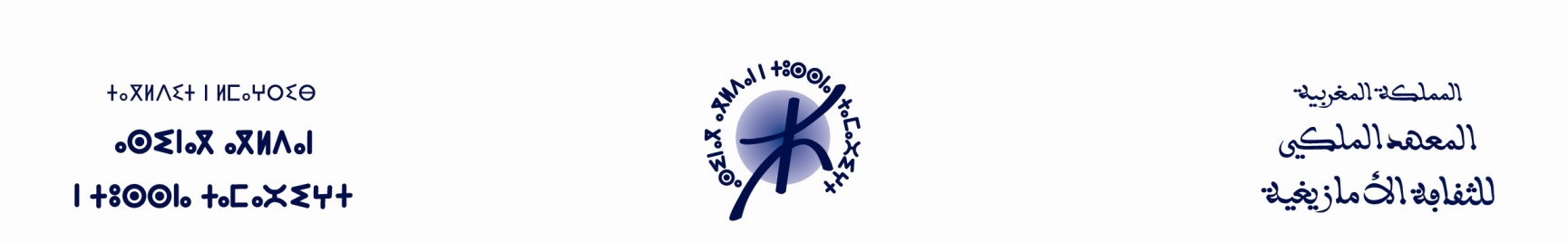 Fiche de renseignementMerci de bien vouloir joindre cette fiche, dûment complétée à la demande de réservation.Informations demandeur Informations sur la manifestation Après réception de la confirmation de la réservation, vous pouvez convenir d’un rendez-vous avec le Service du Matériel et de la Logistique (SML) pour prendre connaissance des lieux, des équipements mis à disposition et des consignes de sécurité à respecter.Nom de l’organisme :………………………………………………………………………………………………………………………………………………………………………………………………………………………………………………………………………………………………………………………………………………………………Forme juridique :………………………………………………………………………………………………………………………………………………………………………………………………………………………………………………………………………………………………………………………………………………………………Précisez :secteur public   □	         secteur privé	□Domaine d’activité :……………………………………………………………………………………………………………………Adresse siège social :…………………………………………………………………………………………………………………………………………………………………………………………………………………………………………N°téléphone :N° fax :…………………………………………………………………………………………………………………………………………………………………………………………………………………………………………E-mail :……………………………………………………………………………………………………………………Adresse Site web :……………………………………………………………………………………………………………………Nom et fonction du représentant légal :…………………………………………………………………………………………………………………………………………………………………………………………………………………………………………N°téléphone :N° fax :…………………………………………………………………………………………………………………………………………………………………………………………………………………………………………E-mail:……………………………………………………………………………………………………………………Désignation de la manifestation :………………………………………………………………………………………………………………………………………………………………………………………………………………………………………………………………………………………………………………………………………………………………Thématique :………………………………………………………………………………………………………………………………………………………………………………………………………………………………………………………………………………………………………………………………………………………………Descriptif :Date :  du 	            àHeure :  de	   àPersonnes attendues :Type de manifestation :□ Conférence□ Congrès□ Colloque□ Séminaire□ Formation□ Exposition□ Activité artistiques (cinéma, théâtre, musique)□ Autres (à préciser)Espaces souhaités :□ Auditorium□ Salle du Conseil d’Administration□ Hall d’expositions□ Théâtre plein airContenu du programme :□ Délivrer à l’IRCAM en pièce jointe□ A visualiser sur site web suivant : ………………………………………………………………………………………………………J’atteste avoir pris connaissance du règlement d’utilisation des locaux et des espaces de l’IRCAM et je m’engage à en respecter les clauses.Cachet et signature :J’atteste avoir pris connaissance du règlement d’utilisation des locaux et des espaces de l’IRCAM et je m’engage à en respecter les clauses.Cachet et signature :